Date			Opponent			Location			Time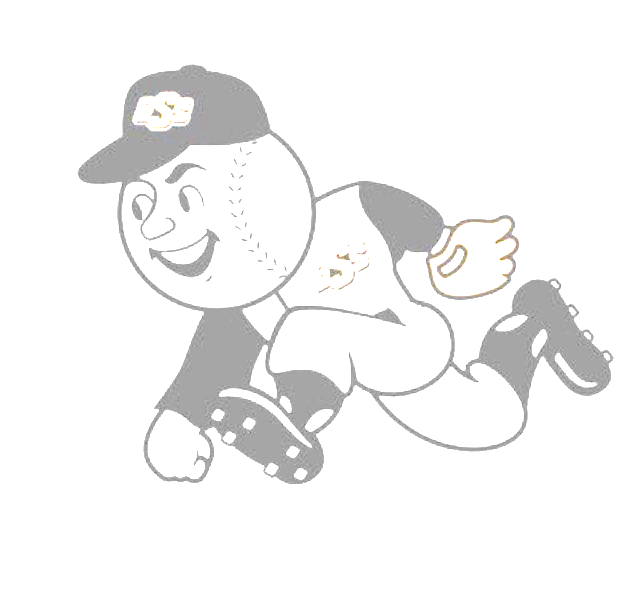 Feb 15th		Lamesa/Slaton* 		Lamesa			TBDFeb 18th		Brownfield*			Steer Park			5:03 PMFeb 22nd 		Andrews*			Andrews			1:01 PMFeb 24th 		Levelland*			Steer Park			4:33 PMFeb 27-29th 		Fort Stockton Tournament	Fort Stockton			TBDMarch 3rd		Fort Stockton			Steer Park			7:03 PM	 March 5-7th		Levelland Tournament	Levelland/Lubbock		TBD	March 10th		Pecos				Pecos				12:01 PMMarch 12-14th		West Texas Classic		Big Spring/Greenwood	TBDMarch 17th		Pecos				Steer Park			7:03 PMMarch 20th		Lubbock Christian (SR Night)   Steer Park			7:33 PMMarch 27th		Sweetwater**			Sweetwater			7:01 PMMarch 31st		Greenwood**			Steer Park			7:33 PMApril 3rd		Snyder**			Steer Park			7:33 PMApril 7th 		Lubbock Christian		Lubbock			6:31 PMApril 10th		San Angelo Lakeview**	Steer Park			7:33 PMApril 14th		Lubbock Estacado		Lubbock			7:01 PMApril 17th		Sweetwater**			Steer Park			7:33 PMApril 21st		Greenwood**			Greenwood			7:01 PMApril 24th		Snyder**			Snyder				7:01 PMApril 28th 		San Angelo Lakeview**	San Angelo			7:01 PMScrimmages*									District Games**Head coach: Daniel Carrillo			AD: Mike Ritchey			Principal: Mike Ritchey		